Publicado en Madrid el 03/01/2023 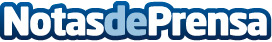  "¿Quieres ponerte en forma?" 5 trucos para empezar el año al ritmo de la danzaCuidar la rutina, bailar en compañía y divertirse con la danza, los principales consejos post-navideños que propone la escuela de danza WOSAPDatos de contacto:Alfonso Gonzalez-Carrascosa609448202Nota de prensa publicada en: https://www.notasdeprensa.es/quieres-ponerte-en-forma-5-trucos-para-empezar Categorias: Sociedad Entretenimiento Otros deportes http://www.notasdeprensa.es